　　　　　名古屋柳城短期大学附属　三好丘聖マーガレット幼稚園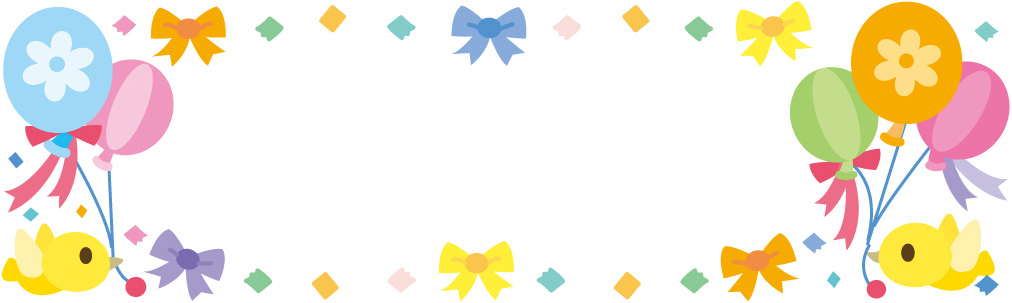 体操の先生と親子で一緒に★にこにこ体操★2024年度のご案内参加費：無料対象：1～3歳のお子さんとその保護者　　定員：30組申込み：随時　電話、メールでお待ちしております。実施時間：9：50～10：30　　終了後11：30までは園庭で戸外遊び可です。　　場所：本園　2Fホール　持ち物：①室内用シューズ（親子共に）②汗拭きタオル③水筒（必要に応じて）実施予定日（8・3月はありません）4月　26日（金）⑥10月　25日（金）5月　31日（金）⑦11月　８日（金）６月　28日（金）⑧12月　６日（金）7月　12日（金）11：30～給食試食会⑨1月　17日（金）9月　27日（金）⑩2月　28日（金）